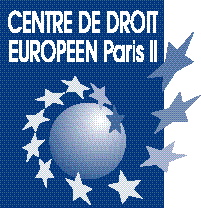 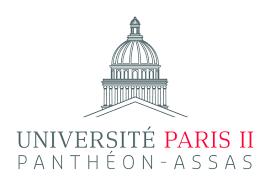 PROGRAMME ATELIER DOCTORAL DU CENTRE DE DROIT EUROPÉEN LE PARLEMENT EUROPÉEN. QUEL BILAN 40 ANS APRES L’ÉLECTION AU SUFFRAGE UNIVERSEL DIRECT ?Mercredi 12 décembre 2018Université Paris II Panthéon-Assas Centre de droit européen 28 rue Saint-Guillaume, 75007 ParisAmphithéâtre10h00Accueil des participants10h30 Propos introductifs L’apport du Parlement européen à la démocratie dans l’UnionL’apport du Parlement européen à la démocratie dans l’Union10h50La parlementarisation de l’Union européenne : approche constitutionnelleBenjamin Lecoq-Pujade, doctorant à l’Université Lyon 311h10Les ambiguïtés du mécanisme de Spitzenkandidat : un accroissement de la légitimité démocratique de l’Union au détriment de l’autonomie du Parlement européen ?Julie Rondu, doctorante à l’Université de Strasbourg11h30La contribution du Parlement européen à la sauvegarde des valeurs de l’Union, l’exemple de la HongrieNora Cseke, docteure de l’Université de Strasbourg11h50Le renforcement du rôle du Parlement européen en matière de politique commerciale commune à la lumière des enjeux démocratiques des accords de commerce préférentiel de nouvelle génération de l’Union européenneNaïm Abou-Elaz, doctorant à l’Université de Strasbourg12h10MEPs’ claims of territorial interest defence in the European Parliament – one more step towards democracy?Anne-Sophie Behm, doctorante à l’Université Libre de Bruxelles 12h30Débats et déjeunerLa contribution du Parlement européen aux actions et politiques de l’UnionLa contribution du Parlement européen aux actions et politiques de l’UnionL’expression d’une voix singulièreL’expression d’une voix singulière14h00The European Parliament’s role on the protection of whistle-blowers: towards a new EU legal framework?Kafteranis Dimitrios, doctorant à l’Université de Luxembourg14h20Le rôle du Parlement européen dans l’élaboration de la réglementation européenne de l’insolvabilitéEdouard Adelus, doctorant à l’Université Paris 214h40Le rôle grandissant du Parlement européen dans la régulation bancaireEstelle Richevilain, doctorante à l’Université Paris 1 Panthéon Sorbonne15h00Débats et pause-caféUne place à conquérirUne place à conquérir15h30« La réforme du droit d’asile dans l’impasse : l’équilibre fragile entre les intérêts des États et les prérogatives du Parlement européen»Davide Petrillo, doctorant à l’Université de Strasbourg15h50Travail détaché et Parlement européenGeorgia Nikolakopoulou, doctorante à l’Université Paris 216h10Crise et réforme de la zone euro : quel impact sur le parlement européen ?Flore Vanackère, doctorante à l’Université de Genève16h30Débats et clôtureRENSEIGNEMENTS ET INSCRIPTIONS :Bernadette LAFON28, rue Saint-Guillaume75007 PARISTél. : 01 44 39 86 32Courriel : bernadette.lafon@u-paris2.fr